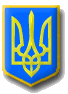 ХРИСТОФОРІВСЬКА сільська рада Баштанського  району  Миколаївської  областірішеннявід  20 березня  2015 року  № 3     с.Христофорівка                XLV11сесія                                                                                                         шостого скликанняПро звіт  сільського  головиЗаслухавши та обговоривши звіт сільського голови  Голуб Т.Т. про роботу сільської ради та її органів, виконання Закону України «Про доступ до публічної інформації», здійснення державної регуляторної політики виконавчим апаратом сільської ради та виконання повноважень, наданих відповідно до чинного законодавства, за звітний  2014 рік, на підставі пункту 9 частини першої статті 26 Закону України «Про місцеве самоврядування в Україні» від 21 травня 1997 року №280/97-ВР,  відповідно до   статті 3.1.9. „Регламенту роботи Христофорівської  сільської ради  шостого скликання”, затвердженого рішенням сільської ради від 16 листопада 2010 року № 7,  сільська радаВИРІШИЛА: Звіт сільського голови   Голуб  Тетяни  Теодорівни  про роботу сільської ради та її органів, виконання Закону України «Про доступ до публічної інформації», здійснення державної регуляторної політики виконавчим апаратом сільської ради та виконання повноважень, наданих відповідно до чинного законодавства, за звітний 2014 рік прийняти до відома (додається).Сільський голова    			       		       Т.Т.Голуб